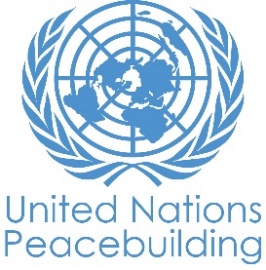  			PBF PROJECT progress reportCOUNTRY: LibyaTYPE OF REPORT: annual REPORTYEAR of report: 2021PART 1: OVERALL PROJECT PROGRESSBriefly outline the status of the project in terms of implementation cycle, including whether preliminary/preparatory activities have been completed (i.e. contracting of partners, staff recruitment, etc.) (1500-character limit):The Joint UN Project “Building peace within and with young women and men in Sirte” was initiated in January 2020. The project has faced several challenges since the launch, namely (1) change of the political power in Sirte, (2) clashes within and outskirt of the city and the subsequent closure of roads to the city, and (3) the COVID-19 pandemic. The first two factors particularly made the project newly identify a Youth Center to be rehabilitated, which in turn significantly delayed the project implementation. Following the RUNO’s extensive mitigation efforts to delink the project from the political developments and work with technical departments in Sirte to address the humanitarian and peacebuilding issues, increased security with the ceasefire agreement in October 2020, as well as an approved No-Cost Extension in May 2021, the project is progressing as planned. During the reporting period (Dec 2020 – June 2021), the RUNOs succeeded to conduct a conflict-sensitivity assessment and produced a report by engaging project facilitators in Sirte. Furthermore, UNFPA successfully awarded six young journalist microgrant to support them launch media peace-promoting campaigns. UNFPA has also secured the buy-in of the City Mayor and the Dean of Sirte University who attended the awarding ceremony. UNFPA has organized a training workshop for 16 young journalism from Sirte in Tripoli in which the Minister of Youth attended and had a discussion with the young journalists from Sirte. UNFPA’s partner has two staff in Sirte already. The activities have so far been well received by youth and the public in Sirte. UNICEF, through its implementing partner, continues to support the implementation of a series of life-skills trainings in youth clubs across the city of Sirte, this activity reached 90 per cent of its intended target. In addition, adolescents continue to have access to the established sports, arts and journalism clubs in the city, and 110 per cent of this activity’s target has been reached. Under both activities, 50 per cent of participating adolescents were females. Following the delays in progress caused by COVID-19 and the instalment of the new Government of National Unity (GNU), UNICEF renewed the multi-year cooperation framework with the Ministry of Interior (MOI) in June 2021 following discussions with MOI’s Family and Child Protection Office (FCPO). UNICEF will continue working with the MOI towards establishing and running the Young Family Protection Units (YFPUs). By the end of June 2021, UNICEF will be finalizing an agreement with a national NGO. The agreement entails providing mental health and psychosocial support (MHPSS) services to conflict-affected children, adolescents, and their parents. In addition, the national NGO will support women and girls, including survivors of gender-based violence (GBV), with case management and referrals to specialized services. Please indicate any significant project-related events anticipated in the next six months, i.e. national dialogues, youth congresses, film screenings, etc.  (1000 character limit): Graduation ceremonies for participants who successfully completed the training programmes through WFP.     UNFPA will set up a small radio station inside the University of Sirte for students. UNFPA will also organize an awarding conference for young entrepreneurs who have received grants to start up their social enterprises.UNICEF Libya is one of 13 countries that rolled-out The Reimagine Your Future Youth Challenge on 2 November 2020 at the national level. The #ReimagineYourFuture challenge focuses on youth agency, encouraging participants to think big and define aspirations to realize their dreams in an empowered journey from learning to earning. This is an opportunity for youth to leverage their talents and build skills to be able to connect and explore pathways to discover techniques, knowledge, talents and aspirations for re-imagining their future. The challenge was launched by UNICEF and its partners Ministry of Foreign Affairs of Netherlands, Cartedo, Goodwall, Atingi and other partners as globally one in five of the world’s 1.3 billion youth (15-24 years old) are neither in employment, education or training, and many of those who have employment are in precarious jobs making them vulnerable to income and job loss – and the rates are many times higher among refugees and migrant, In Libya, UNICEF's implementing partner advocated for the challenge through its networks and social media platforms.  Furthermore, young people benefited from the life-skills classes and clubs were encouraged to register in the challenge, as the challenge was shared during the trainings conducted under this project. 
UNICEF will focus on re-establishing the FYPU in Sirte and ensure its functionality through capacity building trainings to police officers, social workers and other justice professionals. Further, mobile teams will be dispatched, conducting outreach and referrals to enhance access to MHPSS services amongst adolescents and children affected by family and other forms of violence through a national CSO.   UNDP will rehabilate a selected facility that would become a Youth Center in Sirte to provide a safe space for the young women and men in Sirte, including after the completion of this project.  Five monthly meetings will be held between the members of the soon-to-be-established Youth Advisory Board and local officials. The meetings will serve as a platform for young people to convey their needs and insights to officials at the municipal level.In a few sentences, explain whether the project has had a positive human impact. May include anecdotal stories about the project’s positive effect on the people’s lives. Include direct quotes where possible or weblinks to strategic communications pieces. (2000 character limit):Although it is early to cultivate any sustainable impact, the four workshops that UNFPA has organized left some positive impact. In the last training that UNFPA organized for young journalists in the Sirte, one of the participants describes his experience: “I was really pleased with the training about managing dialogue and communication with the public. Youth as agent of change can be a reckoning force to establish peace in local communities” said Khalid Youssef, Sirte. The training was aimed at strengthening journalists’ capacity from a vocational perspective, as well as to train them on concepts such as impartiality, which ultimately contribute to peacebuilding in Libya. In the four trainings that UNFPA organized, participants not only expressed their satisfaction of the training content and delivery, they reported to UNFPA that it is their first time receiving a training even though they have been activists for years in the city. As a result of the established volleyball club, the sport was revived and revitalized in the city after years of neglect. UNICEF’s implementing partner organized a volleyball tournament during the holy month of Ramadan which gathered audience from all age groups, enhancing community participation. Furthermore, those interested in volleyball took steps to officially revive the sport in the municipality of Sirte to give adolescents the chance to regularly participate in the sport to increase their positive engagement in society. In addition, this gives them the opportunity to use their time and energy in playing sports which decreases the probability of their engagement in risky behaviors, and as a result, strengthening social cohesion, their wellbeing and healthy development. The below two links document the tournament and the meeting with the municipality’s sport officials.TournamentMeetingThe below stories are of young people who benefited from the life-skills trainings through non-competitive sports and art clubs, the trainings aim is to build the resilience of young people provide them with the opportunity to engage positively in their society.  Rashid is one of the adolescents who benefitted from attending the clubs that provide life-skills and sports activities. He suffers from autism and was initially reluctant about participating in the activities. With the support and guidance of the trainers at the clubs, Rashid overcame his fears and took part in playing sports, making drawings, writing, and participating in conversations with others. He has become one of the most active adolescents at the clubs.  Link to Rashid’s story.Belqasem, Abdullah, Issa and other adolescents who participated in the football club were spotted by a coach who worked at one of the established football clubs in Sirte. The coach was impressed by their abilities and ended up scouting them. Link to story. Farah is one of the girls who participated in the art club. She has a strong passion for art and the club allowed her to practice one of her favourite hobbies. Art brings her joy and she was proud to share her artwork with her peers. Link to Farah’s storyPART II: RESULT PROGRESS BY PROJECT OUTCOME Outcome 1: Young men and women, and adolescents are able to manage psychosocial stress factors and their vulnerability, and to peacefully participate and collaborate in resolving socio- economic challenges with other members of the community in Sirte.Rate the current status of the outcome progress: on trackProgress summary:UNFPA has so far trained 188 young people in Sirte on different practical topics such as strategic planning, report writing, and journalism. Nearly half of those trainees were female, which is a high figure in a conservative city like Sirte. UNFPA also organized an awarding ceremony for six young journalists in Sirte who won the six microgrants to launch media campaigns promoting peace and the role of young people. The City Mayor and the Dean of Sirte University attended the ceremony and pledged their support to facilitate the launching of these campaigns. Furthermore, through its local partner, Tracks Organization for Peace and Development (TOPD) trained 18 young journalist from Sirte on journalism and media reporting. UNFPA has several meetings with the University of Sirte and its students to discuss the idea of setting up a radio inside the university to be used by student.    In March and April 2021, WFP trained approximately 350 people in a variety of vocational skills in demand in the city of Sirte, providing food assistance for 1,750 people. The trainings were informed by a labour market assessment conducted in October 2020, as reported in the 2020 PBF Annual Report. These trainings covered a wide range of skills, from mobile phone repair to heavy machine operating, from a photography course to plastering. These courses are followed by soft skills which train the participants how to manage and market their business. Moreover, a great number of them have already started International Computer Driving License (ICDL) online courses. Unemployed and low-income participants were selected through an interview process in February and March 2021 that assessed vulnerability to food insecurity and motivation to work. The first round of food assistance was provided to those who attended at least 80 percent of the trainings in order to meet immediate food needs. By the end of May, approximately 60 graduates were already working, increasing their household income and taking the first steps towards resilience and resolving some of the economic challenges faced by vulnerable young people in Sirte.The Rehabilitation of the Youth Center is planned to start by June 2021. All preparatory processes have been completed, as well as the list of the essential items and equipment for the Youth Center was also developed and shared with the partners. UNDP is expecting to procure the items once the rehabilitation starts.Art and journalism clubs were established to provide life-skills and sports activities.  Life-skills activities were launched through a training of trainers (ToT) for more than 50 trainers on life-skills, conducted by the Arab Institute for Human Rights, a service provider contracted by UNICEF during late December 2020. Most of these trainers provided life-skills classes at the clubs, in different parts of the city of Sirte. Adolescents will be trained on life-skills that include creativity, critical thinking, problem solving, communication, resilience, teamwork, respect for diversity, cooperation, negotiation and decision-making. The life-skills trainings were launched during the period between January 2021 to May 2021, benefiting 360 adolescents (50 per cent females) with 50 hours of life-skills training. These included displaced and disabled children. In addition to receiving 50 hours of life-skills trainings, 440 adolescents (50 per cent females) benefited from the non-competitive sports clubs (football, basketball, and volleyball). The establishment of a Young Family Protection Unit (YFPU) (officially known as the Family Child Protection Unit but in this project referred to as the YFPU) has been delayed, mostly due to COVID-19 and the conflict. Additionally, due to the formation of a newly unified government in February 2021, the Government of National Unity, UNICEF had to re-establish discussions with the Family and Child Protection Office (FCPO) of the Ministry of Interior (MOI) through a renewal of a multi-year cooperation framework between UNICEF and FCPO/MOI which was finally concluded in June 2021. Within the multi-year cooperation framework, UNICEF will support Ministry of Interior with the establishment and strengthening of Family and Child Protection Units’ functionality (YFPU under this project). The support will be two-fold, to facilitate the development of specific policies and decrees that will support the functioning of the FCPUs, as well as the operational level through the support in the development of dedicated SOP and capacity building activities for dedicated personnel. This is also in line with the EU Joint programme on Justice for Children which complements this project. While this project is focused on the establishment of the YFPU in Sirte, the EU Joint Programme will focus on the provision of technical input into policy and legislative reform at the upstream level to facilitate improved justice for children, particularly in support of the institutionalization of the FCPUs within the legislative environment; to enhance and ensure technical capacity at the FCPUs level; and to support the establishment and oversight of FCPUs, including with regards to standard setting, coordination among relevant authorities, and finalization of SOPs and set-up of the case management system. In addition, with regards to the provision of Mental Health services and PSS activities, mobile outreach teams managed by a national NGO will be set up, to provide mental health and psychosocial support (MHPSS) to conflict-affected children, adolescents and their parents. The agreement with this national NGO will be finalized by the end of June 2021. The national NGO will also target women and girls, especially gender-based violence (GBV) survivors with provision of mobile services, including awareness raising sessions, case management and referrals to specialized services through mobile outreach services, given the timeframe and the ongoing access issues to Sirte. Finally, UNICEF will coordinate with UNFPA following the update of the YFCPU’s TOR and the case management protocols for referral pathways, especially for GBV victims/survivors.  Indicate any additional analysis on how Gender Equality and Women’s Empowerment and/or Youth Inclusion and Responsiveness has been ensured under this Outcome: As mentioned above, UNFPA ensured a high women representation (nearly half) in its training and grants recipient. UNFPA aims to increase it to above 50% by organizing female-only trainings. UNFPA will train a total of forty young social workers in Sirte as part of its women empowerment component by the end of this month.The activities under the life skills intervention are designed to be gender-sensitive, taking into consideration of Sirte’s social structure and norms associated with conservative communities. These norms are particularly applicable to girls, as it can sometimes lead to difficulties in accessing the training opportunities. UNICEF is ensuring that at least 50% of the target beneficiaries are female. In addition, the activities are based on an inclusive approach, whereby young people with disabilities are being prioritized. These activities are focusing mainly on vulnerable adolescents and young people, including internally displaced, minorities, and adolescents associated with armed groups. By engaging Sirte-based trainers (including young influencers), UNICEF is aiming to sustain the learning of life skills for resilience and social cohesion at the local level. UNICEF is also mobilizing young people as peer trainers for other young people which is promoting the long-term sustainability of the results. For this purpose, UNICEF maintains close coordination and consultation with the young influencers and the transitional Municipality Steering Committee members (and later the municipal council when elected).The project activities under this outcome are directed to adolescents between the age of 10 and 18 years, where 50 per cent of the targeted participants were girls. Special focus was on female participation between the ages of 17 and 18 at the life-skills clubs, by establishing girls-only clubs in the most conservative areas of the municipality, as social norms are stricter on girls of this age.Outcome 2: Young people are empowered through the activities and services at the Youth Friendly Safe Space to represent his and her community or constituency, and to actively participate in political forums and meetings with decision makers to ensure that the voices of young people and adolescents are recognized and reflected in local political processes.Rate the current status of the outcome progress: Progress summary: UNICEF had committed the funds to cover the amendment of the partnership agreement with the current national implementing partner to implement the activities outlined under outputs 2.2 and 2.3. The activities focus on promoting youth participating in decision making at the local level through their schools. Five schools will be targeted with the provision of leadership training for the youth, establishing Youth Advisory Boards and developing an electronic platform where youth could express their views and concerns about matters important to them and their communities.  Moreover, UNICEF and its implementing partners will conduct five monthly meetings between the members of the soon-to-be-established Youth Advisory Board and local officials. The meetings will serve as a platform for young people to convey their needs and insights to officials at the municipal level.  The implementation of these activities will start in the end of June 2021. UNFPA has so far trained 56 young activists from Sirte on leadership and debate skills. These 56 activists are active individuals in the city, but due to the political sensitivity in the Sirte, UNFPA was not able to organize any political forums or meetings so far but has committed resources to implement the remaining activities until the end date of the project implementation.Indicate any additional analysis on how Gender Equality and Women’s Empowerment and/or Youth Inclusion and Responsiveness has been ensured under this Outcome: PART III: CROSS-CUTTING ISSUES PART IV: COVID-19Please respond to these questions if the project underwent any monetary or non-monetary adjustments due to the COVID-19 pandemic.Monetary adjustments: Please indicate the total amount in USD of adjustments due to COVID-19:$   n/a  Non-monetary adjustments: Please indicate any adjustments to the project which did not have any financial implications:In the call for proposal for the promotion of life-skill, UNICEF requested the service providers to submit a training plan which include a combination of face-to-face and online training scenarios taking into consideration of the dynamics of COVID-19 situation in Libya.In coordination with other PBF recipient organizations, WFP also adjusted the Food-Assistance-For-Training project arrangements by applying COVID-19 precautionary measures. The number of each training session was reduced to about 20 to allow participants and trainers to keep distance from each other. The Personal Protection Equipment were distributed to participants and trainers. ICDL online courses were also provided to participants to ensure continuity of learning.Please select all categories which describe the adjustments made to the project (and include details in general sections of this report):☒ Reinforce crisis management capacities and communications☐ Ensure inclusive and equitable response and recovery☐ Strengthen inter-community social cohesion and border management☐ Counter hate speech and stigmatization and address trauma☒ Support the SG’s call for a global ceasefire☐ Other (please describe):      If relevant, please share a COVID-19 success story of this project (i.e. how adjustments of this project made a difference and contributed to a positive response to the pandemic/prevented tensions or violence related to the pandemic etc.)Through this adjustment, UNFPA is now supporting young people in becoming agents of behavioural change within their communities by actively engaging in the COVID-19 response. Specifically, UNFPA awarded four grants to four youth initiatives. These initiatives have been working on increasing community awareness, promoting innovative prevention measures and supporting frontline health workers. The initiatives are still ongoing. Below is the names and links for the four initiatives:COVID-19 Awareness Campaign, implemented by Elbadiya Organization for Charity and Human Development Youths of Sirte Campaign, implemented by Sirtana Foundation Sirte Youth Initiative, implemented by Qabas Media Organization Youths of Sirte Against COVID-19, implemented by Youth Foundation for Peace and Developmennt.PART V: INDICATOR BASED PERFORMANCE ASSESSMENTProject Title: Building peace within and with young women and men in SirteProject Number from MPTF-O Gateway:    119118 Project Title: Building peace within and with young women and men in SirteProject Number from MPTF-O Gateway:    119118 If funding is disbursed into a national or regional trust fund: 		Country Trust Fund 		Regional Trust Fund Name of Recipient Fund:      Type and name of recipient organizations:      UNDP  (Convening Agency)     UNFPA     UNICEF     WFPDate of first transfer: 5 December 2019Project end date: 5 December 2021     Is the current project end date within 6 months? Yes Date of first transfer: 5 December 2019Project end date: 5 December 2021     Is the current project end date within 6 months? Yes Check if the project falls under one or more PBF priority windows: Gender promotion initiative Youth promotion initiative Transition from UN or regional peacekeeping or special political missions Cross-border or regional projectCheck if the project falls under one or more PBF priority windows: Gender promotion initiative Youth promotion initiative Transition from UN or regional peacekeeping or special political missions Cross-border or regional projectTotal PBF approved project budget (by recipient organization): Recipient Organization              Amount  UNDP         $ 926,470.00UNFPA       $ 907,360.00UNICEF      $ 722,250.00WFP            $ 394,625.00          Total: $ 2,950,705.00 Approximate implementation rate as percentage of total project budget: 54%Gender-responsive Budgeting:Indicate dollar amount from the project document to be allocated to activities focussed on gender equality or women’s empowerment: USD 243,413.28Amount expended to date on activities focussed on gender equality or women’s empowerment:      Total PBF approved project budget (by recipient organization): Recipient Organization              Amount  UNDP         $ 926,470.00UNFPA       $ 907,360.00UNICEF      $ 722,250.00WFP            $ 394,625.00          Total: $ 2,950,705.00 Approximate implementation rate as percentage of total project budget: 54%Gender-responsive Budgeting:Indicate dollar amount from the project document to be allocated to activities focussed on gender equality or women’s empowerment: USD 243,413.28Amount expended to date on activities focussed on gender equality or women’s empowerment:      Project Gender Marker: Project Risk Marker: Project PBF focus area: Project Gender Marker: Project Risk Marker: Project PBF focus area: Report preparation:Project report prepared by: Project focal points of RUNOsProject report approved by: Deputy Representatives of RUNOsDid PBF Secretariat review the report: Reviewed by the RCOReport preparation:Project report prepared by: Project focal points of RUNOsProject report approved by: Deputy Representatives of RUNOsDid PBF Secretariat review the report: Reviewed by the RCOMonitoring: Please list monitoring activities undertaken in the reporting period34 third-party programme monitoring visits were conducted at the project sites throughout the reporting period. Do outcome indicators have baselines? YesHas the project launched perception surveys or other community-based data collection? YesEvaluation: Has an evaluation been conducted during the reporting period?Evaluation budget (response required):  Estimated US$ 50,000If project will end in next six months, describe the evaluation preparations: The project is planning to conduct a terminal evaluation in next few months.  Catalytic effects (financial): Indicate name of funding agent and amount of additional non-PBF funding support that has been leveraged by the project. Name of funder:          Amount:Other: Are there any other issues concerning project implementation that you want to share, including any capacity needs of the recipient organizations? Performance IndicatorsIndicator BaselineEnd of project Indicator TargetIndicator MilestoneCurrent indicator progressReasons for Variance/ Delay(if any)Outcome 1: Young men and women, and adolescents are able to manage psychosocial stress factors and their vulnerability, and to peacefully participate and collaborate in resolving socio- economic challenges with other members of the community in Sirte.Outcome 1: Young men and women, and adolescents are able to manage psychosocial stress factors and their vulnerability, and to peacefully participate and collaborate in resolving socio- economic challenges with other members of the community in Sirte.Outcome 1: Young men and women, and adolescents are able to manage psychosocial stress factors and their vulnerability, and to peacefully participate and collaborate in resolving socio- economic challenges with other members of the community in Sirte.Outcome 1: Young men and women, and adolescents are able to manage psychosocial stress factors and their vulnerability, and to peacefully participate and collaborate in resolving socio- economic challenges with other members of the community in Sirte.Outcome 1: Young men and women, and adolescents are able to manage psychosocial stress factors and their vulnerability, and to peacefully participate and collaborate in resolving socio- economic challenges with other members of the community in Sirte.Outcome 1: Young men and women, and adolescents are able to manage psychosocial stress factors and their vulnerability, and to peacefully participate and collaborate in resolving socio- economic challenges with other members of the community in Sirte.Outcome 1: Young men and women, and adolescents are able to manage psychosocial stress factors and their vulnerability, and to peacefully participate and collaborate in resolving socio- economic challenges with other members of the community in Sirte.Indicator 1.1Young people and adolescents apply gained skills and capabilities that reinforce their resilience to factors of joining or associating themselves with armed groups or smugglers and have developed resilient attitudes and are engaged in rebuilding their community and promote meaningful non-violent options for civic engagement and social change.Baseline: 0Target: 1Delay occurred due to the political and  security implications followed by COVID-19, which resulted in restriction of movement and complete lockdown in Libya. As a result, implementation of activity was delayedIndicator 1.2Young people and adolescents, and particularly women and girls use tools from counselling to manage psychological distress, trauma and GBV; as well as are engaged in supporting other women and girls.Baseline: 0Target: 1Delay occurred due to the political and  security implications followed by COVID-19, which resulted in restriction of movement and complete lockdown in Libya. As a result, implementation of activity was delayedIndicator 1.3Youth-led initiatives and social enterprises have enabled the creation of job opportunities for young men and women who have participated in the trainings and activities at the Youth Friendly Safe Space.Baseline: 0Target: 1Delay occurred due to the political and  security implications followed by COVID-19, which resulted in restriction of movement and complete lockdown in Libya. As a result, implementation of activity was delayedOutput 1.1Youth Friendly Space is established in Sirte for critical youth-led activities.Indicator 1.1.1Number of Focus Group Discussions with youthBaseline: 0Target: At least 122Output 1.1Youth Friendly Space is established in Sirte for critical youth-led activities.Indicator 1.1.2An agreement exists about rehabilitation priorities.Baseline: There is no agreement with the municipality.Target: Municipality agrees on the space to be rehabilitated.Signed agreementAgreement has been reachedOutput 1.1Youth Friendly Space is established in Sirte for critical youth-led activities.Indicator 1.1.3The facility is rehabilitated.Baseline: No Youth friendly space exist in SirteTarget: One Youth Friendly space is rehabilitatedongoingThe work is progressing. Output 1.1Youth Friendly Space is established in Sirte for critical youth-led activities.Indicator 1.1.4Equipment is available to be used at the facility.Baseline: No Youth friendly space exist in SirteTarget: One Youth friendly space is equipped.ongoingThe work is progressing. Output 1.2Young men and women, and adolescents in Sirte have gained skills and commitment to be resilient and seek non-violent options for resolving challenges.Indicator 1.2.1Number of adolescents engaged in life-skills training, and 50 % are female adolescents.Baseline: 0Target: 400 (50% female adolescents)360 (50% female)Output 1.2Young men and women, and adolescents in Sirte have gained skills and commitment to be resilient and seek non-violent options for resolving challenges.Indicator 1.2.2Number of adolescents engaged in non- competitive sports, arts and media, and 50 % are female adolescents.Baseline: 0Target: 400 (50% female adolescents)440 (50% female)Completed (110% of the target)  Output 1.2Young men and women, and adolescents in Sirte have gained skills and commitment to be resilient and seek non-violent options for resolving challenges.Indicator 1.2.3Number of young men and women engaged in life-skills training, and 50% are women. Baseline: 0Target: 900 (50% young women)98Output 1.2Young men and women, and adolescents in Sirte have gained skills and commitment to be resilient and seek non-violent options for resolving challenges.Indicator 1.2.4Number of local CSOs supported through micro- grantsBaseline (UNFPA): 2 Baseline (UNDP): 0Target (UNFPA): 4  Target (UNDP): 5UNFPA: 4UNFPA has reached its target for this indicatorOutput 1.2Young men and women, and adolescents in Sirte have gained skills and commitment to be resilient and seek non-violent options for resolving challenges.Indicator 1.2.5Number of young people who have completed the training course with food incentives.Baseline: 0Target: 900.435Output 1.3Young Family Protection Unit (FYPU) is established in Sirte to support young men and women, and adolescents and their families, and to address family violence, which includes other aspects of violence than street and war violence.Indicator 1.3.1Functional FYPUBaseline: NoTarget: YesongoingFollowing the instatement of the new Government of National Unity (GNU), UNICEF has been able to restart discussions with the FCPO/MOI on the YFPU in Sirte. Output 1.3Young Family Protection Unit (FYPU) is established in Sirte to support young men and women, and adolescents and their families, and to address family violence, which includes other aspects of violence than street and war violence.Indicator 1.3.2Number of trained officials. Baseline: 0Target: 200Delay occurred due to the political and  security implications followed by COVID-19, which resulted in restriction of movement and complete lockdown in Libya. As a result, implementation of activity was delayed. The training will commence no later than September/October 2021. Output 1.3Young Family Protection Unit (FYPU) is established in Sirte to support young men and women, and adolescents and their families, and to address family violence, which includes other aspects of violence than street and war violence.Indicator 1.3.3Number of trained officials to manage referrals.Baseline: 0Target: 50Delay occurred due to the political and  security implications followed by COVID-19, which resulted in restriction of movement and complete lockdown in Libya. As a result, implementation of activity was delayed. The national CSO will facilitate referrals for MHPSS and YFPU, its trained officials will manage referrals to YFPU. Output 1.3Young Family Protection Unit (FYPU) is established in Sirte to support young men and women, and adolescents and their families, and to address family violence, which includes other aspects of violence than street and war violence.Indicator 1.3.4Number of adolescents engaged in psychosocial support and play activities, and 50 % are female adolescentsBaseline: 0Target: 200 (50% female adolescents)0Delay occurred due to the political and  security implications followed  by COVID-19, which resulted in restriction of movement and complete lockdown in Libya. As a result, implementation of activity was delayed, and only in June 2021 will the agreement be finalized with a national CSO, and from July onwards, the implementation will be accelerated to reach the target number. Output 1.3Young Family Protection Unit (FYPU) is established in Sirte to support young men and women, and adolescents and their families, and to address family violence, which includes other aspects of violence than street and war violence.Indicator 1.3.5Number of young people who have been provided psychosocial support.Baseline: 0Target: 30Delay occurred due to the political and  security implications followed by COVID-19, which resulted in restriction of movement and complete lockdown in Libya. As a result, implementation of activity was delayedOutput 1.4Youth have gained skills and capacity to develop and manage initiatives and social enterprises.Indicator 1.4.1Number of young people benefited from social entrepreneurship trainings.Baseline: 0Target: 30Delay occurred due to the political and  security implications followed by COVID-19, which resulted in restriction of movement and complete lockdown in Libya. As a result, implementation of activity was delayedOutput 1.4Youth have gained skills and capacity to develop and manage initiatives and social enterprises.Indicator 1.4.2Number of sustainable social enterprises supported through seed grants.Baseline: 0Target: 5Delay occurred due to the political and  security implications followed by COVID-19, which resulted in restriction of movement and complete lockdown in Libya. As a result, implementation of activity was delayedOutput 1.4Youth have gained skills and capacity to develop and manage initiatives and social enterprises.Indicator 1.4.3Number of young people who have completed the training course with food incentives.Baseline: 0Target: 900440Outcome 2: Young people are empowered through the activities and services at the Youth Friendly Safe Space to represent his and her community or constituency, and to actively participate in political forums and meetings with decision makers to ensure that the voices of young people and adolescents are recognized and reflected in local political processes.Outcome 2: Young people are empowered through the activities and services at the Youth Friendly Safe Space to represent his and her community or constituency, and to actively participate in political forums and meetings with decision makers to ensure that the voices of young people and adolescents are recognized and reflected in local political processes.Outcome 2: Young people are empowered through the activities and services at the Youth Friendly Safe Space to represent his and her community or constituency, and to actively participate in political forums and meetings with decision makers to ensure that the voices of young people and adolescents are recognized and reflected in local political processes.Outcome 2: Young people are empowered through the activities and services at the Youth Friendly Safe Space to represent his and her community or constituency, and to actively participate in political forums and meetings with decision makers to ensure that the voices of young people and adolescents are recognized and reflected in local political processes.Outcome 2: Young people are empowered through the activities and services at the Youth Friendly Safe Space to represent his and her community or constituency, and to actively participate in political forums and meetings with decision makers to ensure that the voices of young people and adolescents are recognized and reflected in local political processes.Outcome 2: Young people are empowered through the activities and services at the Youth Friendly Safe Space to represent his and her community or constituency, and to actively participate in political forums and meetings with decision makers to ensure that the voices of young people and adolescents are recognized and reflected in local political processes.Outcome 2: Young people are empowered through the activities and services at the Youth Friendly Safe Space to represent his and her community or constituency, and to actively participate in political forums and meetings with decision makers to ensure that the voices of young people and adolescents are recognized and reflected in local political processes.Indicator 2.1A strategy for the inclusion of young men and women in democratic processes at the municipal level in Sirte is developed.Baseline: 0Target: 1Delay occurred due to the political and  security implications followed by COVID-19, which resulted in restriction of movement and complete lockdown in Libya. As a result, implementation of activity was delayedIndicator 2.2A commitment by decision-makers to promote and respect the strategy in relation to peace processes.Baseline: 0Target: 1Delay occurred due to the political and  security implications followed by COVID-19, which resulted in restriction of movement and complete lockdown in Libya. As a result, implementation of activity was delayedIndicator 2.3Adolescents and young people are active participants in political and peacebuilding processes.Baseline: NoTarget: YesDelay occurred due to the political and  security implications followed by COVID-19, which resulted in restriction of movement and complete lockdown in Libya. As a result, implementation of activity was delayedOutput 2.1Young leaders have gained knowledge, skills, confidence, commitment and readiness to participate in political processes in Sirte.Indicator 2.1.1Assessment on conflict risks and peace opportunities (vulnerability and resilience).Baseline: NoTarget: YesDelay occurred due to the political and  security implications followed by COVID-19, which resulted in restriction of movement and complete lockdown in Libya. As a result, implementation of activity was delayedOutput 2.1Young leaders have gained knowledge, skills, confidence, commitment and readiness to participate in political processes in Sirte.Indicator 2.1.2Awareness and understanding among youth and adolescents about what are the underlying conflict risks and drivers (vulnerability and resilience), and builds social cohesion and peaceBaseline: NoTarget: YesDelay occurred due to the political and  security implications followed by COVID-19, which resulted in restriction of movement and complete lockdown in Libya. As a result, implementation of activity was delayedOutput 2.1Young leaders have gained knowledge, skills, confidence, commitment and readiness to participate in political processes in Sirte.Indicator 2.1.3Number of young people who benefited from leadership and debate trainingBaseline: NoTarget: Yes56Output 2.2Young leaders have learned how to plan and develop campaigns to engage youth and local policy-makers to promote social cohesion and peace in Sirte.Indicator 2.2.1Number of youth-led initiatives on UNSCR 2250.Baseline: 0Target: 5Delay occurred due to the political and  security implications followed by COVID-19, which resulted in restriction of movement and complete lockdown in Libya. As a result, implementation of activity was delayedOutput 2.2Young leaders have learned how to plan and develop campaigns to engage youth and local policy-makers to promote social cohesion and peace in Sirte.Indicator 2.2.2Number of young people reached through awareness raising campaigns.Baseline: 0Target: 5,000Delay occurred due to the political and  security implications followed by COVID-19, which resulted in restriction of movement and complete lockdown in Libya. As a result, implementation of activity was delayedOutput 2.2Young leaders have learned how to plan and develop campaigns to engage youth and local policy-makers to promote social cohesion and peace in Sirte.Indicator 2.2.3Number of U-reports produced and responded by municipal council.Baseline: 0Target: 50%UNICEF committed the funds, the implementation of activities will commence at the end of June 2021Output 2.3Young leaders and local decision-makers participate in dialogue meetings to learn about concerns and needs, and develop mechanisms for incorporating youth views into municipal strategy.Indicator 2.3.1Youth participation mechanism for political processes is developed.Baseline: NoTarget: YesDelay occurred due to the political and  security implications followed by COVID-19, which resulted in restriction of movement and complete lockdown in Libya. As a result, implementation of activity was delayedOutput 2.3Young leaders and local decision-makers participate in dialogue meetings to learn about concerns and needs, and develop mechanisms for incorporating youth views into municipal strategy.Indicator 2.3.2Decision-makers and youth meet regularly in meetings. Baseline: 0Target: Minimum quarterly meetings, or on request.UNICEF committed the funds, the implementation of activities will commence at the end of June 2021Output 2.3Young leaders and local decision-makers participate in dialogue meetings to learn about concerns and needs, and develop mechanisms for incorporating youth views into municipal strategy.Indicator 2.3.3Intersectoral cooperation and coordination within the municipality about youth and women issues. Baseline: NoTarget: Yes0%Delay occurred due to the political and  security implications followed by COVID-19, which resulted in restriction of movement and complete lockdown in Libya. As a result, implementation of activity was delayed